Proposal for an Oriya Script Root Zone Label Generation Ruleset (LGR)LGR Version:		3.0Date:			20180529Document version:	2.2Authors: 		Neo-Brahmi Generation Panel [NBGP]General Information/ Overview/ AbstractThe purpose of this document is to give an overview of the proposedRoot Zone Level Generation Rules for the Oriyascript.The XML format is under construction. It includes a discussion of relevant features of the script, the communities or languages using it, the process and methodology used and information on the contributors. The formal specification of the LGR can be found in the accompanying XML document:Labels for testing can be found in the accompanying text document:	.txtScript for which the LGR is proposedISO 15924 Code:  OryaISO 15924 Key N°: 327ISO 15924 English Name: Oriya (Odia)Latin transliteration of native script name: oḍiāNative name of the script: ଓଡ଼ିଆMaximal Starting Repertoire (MSR) version: MSR-3Background on Script and Principal Languages using itOdia (known in Unicode as Oriya) is an Eastern Indic language spoken by about 40 million people mainly in the Indian state of Odisha (Orissa), and also in parts of West Bengal, Jharkhand, Chhattisgarh and Andhra Pradesh. Oriya (Odia) is one of the many official languages of India. It is the official language of Odisha, and the second official language of Jharkhand. Eminent Linguists like John Beames, G. A. Grierson, L.S.S. O’Malley, Suniti Kumar Chatterjee, S. N. Rajaguru, John Boulton and others consider Odia as one of the most ancient languages of India.  In Indic family of languages, Oriya (Odia) is closest to Sanskrit and least influenced by foreign languages. Only these two Indic languages (viz. Sanskrit and Odia) have got classical tag due to  their rich, uninfluenced and long literary history.  According to National Mission for Manuscripts, after Sanskrit (11,66,743), Odia (2,13,088) has the largest number of documented manuscripts in the India.Odia waspreviouslyspelt as Oriya, and Odisha as Orissa,However,Odia and Odisha are now the preferred names officially in English as they are closer to their native names: ଓଡ଼ିଆ (oḍiā) [ɔɖiaː] and ଓଡ଼ିଶା (oḍiśā) [ɔɖisaː].With reference to Wikipedia(https://en.wikipedia.org/wiki/Odia_language) Oriya (Odia) language is also used by minority populations of the neighboring states of Jharkhand, West Bengal, Chhattisgarh and Andhra Pradesh. The region has been known at different stages of history as Kalinga, Udra, Utkala or Koshala. Odisha was a vast empire in ancient and medieval times, extending from the Ganges in the north to the Godavari in the south. During British rule, however, Odisha lost its political identity and formed parts of the Bengal and Madras Presidencies. The present state of Odisha was formed in 1936. The modern Oriya (Odia) language is formed mostly from Pali words with significant Sanskrit influence. About 28% of modern Oriya (Odia) words have Adivasi origins, and about 2% have Hindustani (Hindi/Urdu), Persian, or Arabic origins. The earliest written texts in the language are about thousand years old.The first Oriya (Odia) newspaper was Utkala Deepika first published on 4 August 1866.Oriya (Odia) is the only Indo-European language of India other than Sanskrit and the sixth Indian language that has been conferred classical language status and forms the basis of Odissidance and Odissi music.The region has been known at different stages of history as Kalinga, Udra, Utkala or Koshala. The earliest written texts in the language are about thousand years old. Oriya scriptseems to be a variant of Devanāgarī, the main difference being the absence of the shirorekha or the line above the character and also its more rounded shapes. Since initially it was used for commercial ends, it has been referred to as śarāphi (banker's) or mahājani (trader's) script.Used to write: Oriya (Odia), and also used a number of the other languages spoken in Odisha such as Munda, Santala, Kui, Ho etc, and SanskritThe Evolution of the ScriptThe Oriya (Odia) script developed from the Kalinga script, one of the many descendents of the Brahmi script of ancient India. (Rajaguru, S.N., Odia LipiraKramabikash, Odia SahityaAkademi, page 2). The earliest known inscription in the Oriya (Odia) language, in the Kalinga script, dates from 1051. It descends from a Odra-Magadhi Prakrit similar to ArdhaMagadhi, prevalent in eastern India over 1,500 years ago.The curved appearance of the Oriya script is a result of the practice of writing on palm leaves, which have a tendency to tear if you use too many straight lines.The diagram belowshows the major stages in the evolution of Oriya attesting its late divergence from Devanāgarī.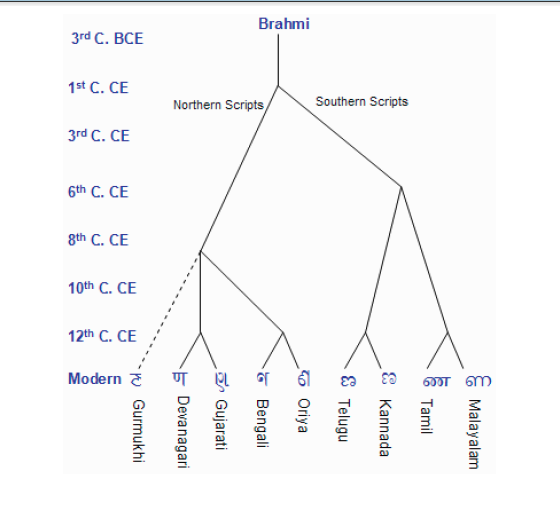 Figure 1: Pictorial depiction of Evolution of OriyaOriya (Odia) language literature (Odia: ଓଡ଼ିଆସାହିତ୍ୟ)is the predominant literature of the state of Odisha in India. The actual Oriya script closely resembled Bengali and Assamese scripts, but the one adopted for the printed typesets was completely different, leaning more towards the Tamil script.Periods of Odia HistoryOriya (Odia) language literature (Odia: ଓଡ଼ିଆସାହିତ୍ୟ)is the predominant literature of the state of Odisha in India. Historians have divided the history of the Oriya (Odia) language literature into five main stages: Old Oriya (Odia) (8th century to 1300), Early Middle Oriya (Odia) (1300 to 1500), Middle Oriya (Odia) (1500 to 1700), Late Middle Oriya (Odia) (1700 to 1850) and Modern Oriya (Odia) (1850 to present). Further subdivisions, as seen below, can more accurately chart the language's development.Middle Oriya (Odia) Literature (1500 to 1700) The next era is more commonly called the Jagannatha Dasa Period and stretches till the year 1700. The period began with the writings of Shri Chaitanya, whose Vaishnava influence brought in a new evolution in Oriya literature. Balarama Dasa, Jagannatha Dasa, Yasovanta, Ananta and Acyutananda were the main exponents in religious works in Oriya. The composers of this period mainly translated, adapted or imitated Sanskrit literature. A few prominent works of this period include the Usabhilasa of SisuSankaraDasa, the Rahasya-manjari of Deva-durlabhaDasa and the Rukmini-bibha of KartikkaDasa. A new form of novels in verse also evolved during the beginning of the 17th century, when Ramachandra Pattanayaka wrote Haravali. Other poets, like Madhusudana, Bhima, Dhivara, Sadasiva and SisuIsvara-dasa, composed another form of poems called Kavyas (long poems based on themes from Puranas). The language used by them was plain and simple Oriya. Late Middle Oriya Literature (1700 to 1850)From the turn of the 18th century, verbally tricky Oriya became the order of the day. Verbal jugglery, obscenity and eroticism became the trend of the period, the most notable poet being Upendra Bhanja. Many other poets tried to imitate him, but none could fit into his shoes, with the exception of Bhima-Bhoi and ArakshitaDasa. Family chronicles in prose and literature related to religious festivals and rituals also covered a large portion of this period. The first Oriya printing typeset was cast in 1836, by the Christian missionaries. Modern Oriya Literature (1850 till present day) In this period, three great poets and prose writers, Rai Bahadur Radhanatha Ray, Madhusudana Rao and Phakiramohana Senapati, settled in Orissa and made Oriya their own. They brought in a modern outlook and spirit into Oriya literature. Around the same time, the modern drama took birth in the works of Rama Sankara Ray, beginning with Kanci-Kaveri. 20th century writers in Oriya include Nanda-kisora Bal, Gangadhara Mehera, Chintamani Mahanti and Kuntala-KumariSabatUtkala-bharati, besides NiladriDasa and GopabandhuDasa. The most notable novelists till date are UmesaSarakara, DivyasimhaPanigrahi, Gopala Praharaja and KalindiCharanaPanigrahi. Sachi KantaRauta Ray is the great introducer of the ultra-modern style in modern Oriya poetry. Others who took up this form were Godavarisa Mahapatra, DrMayadharaManasimha, Nityananda Mahapatra and KunjabihariDasa. Prabhasa Chandra Satpati is known for his translations of some western classics, apart from UdayanathaShadangi, Sunanda Kara and Surendranatha Dwivedi. Criticism, Essays and History Criticism, essays and history also became major lines of writing in the Oriya language. The renowned writers in this field were Professor Girija Shankar Ray, Pandit Vinayaka Misra, Professor Gauri Kumara Brahma, JagabandhuSimha and Hare Krushna Mahatab. Oriya literature mirrors the industrious, peaceful and artistic image of the Oriya people, who have offered and gifted much to the Indian civilization, in the field of art and literature.According to Wikipedia,https://en.wikipedia.org/wiki/Odia_languagethe Oriya (Odia) diaspora constitutes a sizeable number of speakersin several countries around the world, pushing the number of Oriya (Odia) speakers globallyto 55 million. Oriya (Odia) language literature (Odia: ଓଡ଼ିଆସାହିତ୍ୟ)is the predominant literature of the state of Odisha in India. It has a significant presence in eastern countries such as Bangladesh, Indonesia, mainly carried by the sadhaba, ancient traders from Odisha who carried the language along with the culture during the old-day trading, and in western countries such as the United States, Canada, Australia and England as well. The language has also spread to Burma, Malaysia, Fiji, Sri Lanka and countries of the Middle East.WrittenOriya (Odia)Written Oriya (Odia) (or the standard Oriya (Odia) is used for official purpose. It has elements from different local Oriya (Odia) dialects but it usually avoids words of foreign Origin such as Arabic and Persian. It has also assimilated many tribal words prevalent in Odisha.Notable featuresType of writing system: syllabic alphabet in which all consonants have an inherent vowel. Diacritics, which can appear above, below, before or after the consonant they belong to, are used to change the inherent vowel.When they appear at the beginning of a syllable, vowels are written as independent letters.When certain consonants occur together, special conjunct shapesare used which combine the essential parts of each letter.Direction of writing: left to right in horizontal lines.Used to write: Oriya (Odia), and also used a number of the other languages spoken in Odisha, and SanskritThe charts shows the way in which the International Phonetic Alphabet (IPA) represents Oriya (Odia) pronunciations in Wikipedia articles referred from https://en.wikipedia.org/wiki/Help:IPA/OdiaSee Oriya (Odia) phonology for a more thorough discussion of the sounds of Oriya (Odia).Table 1:International Phonetic Alphabet Oriya PronunciationsStructured consonantsThe structured consonants are classified according to where the tongue touches the palate of the mouth and are classified accordingly into five structured groups. These consonants are shown here with their IAST transcriptions.Table 2:structured consonantsUnstructured consonantsThe unstructured consonants are consonants that do not fall into any of the above structures:ଯ (ja), ୟ (ia), ର (ra), ଲ (la), ଳ (ḷa), ଵ(va),ୱ (wa), ଶ (sa), ଷ (sa), ସ (sa), ହ (ha)The Implicit Vowel Killer HalantThe character used after a consonant to "strip" it of its inherent vowel. NOTE: A syllable containing halant characters may be shaped with no visible halant signs by using different consonant forms or conjuncts instead.Halant form of consonants - The form produced by adding the halant (virama) to the nominal shape. The Halant form is used in syllables that have no vowel or as the half form when no distinct shape for the half form exists.Half form of consonants (pre-base form) - A variant form of consonants which appear to the left of the base consonant, if they do not participate in a ligature. Consonants in their half form precede the ones forming the base glyph. Some Indic scripts, like Devanagari have distinctly shaped half forms for most of the consonants. If nodistinct shape exists, the full form will display with an explicit Virama (same shape as the halant form).Nukta (଼ – U+0B3C): The nukta sign is used in oriya language too just like any other Indian scripts. There are few number of consonants to represent sounds found only in words borrowed from Perso-Arabic. It can be commonly used with “ଡ” U+0B21, “ଢ” U+0B22, “କ” U+0B15, “ଖ” U+0B16, “ଗ” U+0B17, “ଚ” U+0B1A, “ଜ” U+0B1C, and “ଫ” U+0B2B to show that words having these consonants with a nukta are to be pronounced in the Perso-Arabic style. Visarga “ଃ” (U+0B03) &Avagraha “ଽ” (U+0b3d):The Visarga(“ଃ” (U+0B03) is frequently used in Sanskrit and represents a sound very close to /h/. Example, ଦୁଃଖ /du:kh/ sorrow, unhappiness (0B26+0B41+0B03+0B16).The Avagraha"ଽ"(U+0b3d) creates an extra stress on the preceding vowel and is used in Sanskrit texts. It is rarely used in other languages using Oriya. In case of LGR, the Avagraha is not part of the repertoire as it is barred in the Maximal Starting Repertoire.Nasalization: Candrabindu (ँ - U+0B01):Candrabindu denotes nasalization of the preceding vowel as in ଅଁଳା /ãala/name of seasonal fruit (U+0B05 U+0B01 U+0B33 U+0B3E). Oriya users commonly use it for writing the words and sounds of Sanskrit language.Anusvara (ଂ - U+0B02): Anusvara replaces a conjunct group of a Nasal Consonant+Halant+Consonant belonging to that particular varga. The Anusvara represents a homorganic nasal. Before a non-varga consonant the Anusvara represents a nasal sound. Example: ଏବଂ (0B0F+0B2C+0B02), ସଂଖ୍ୟା (0B38+0B02+0B16+0B4D+0B5F+0B3E) etcMatra sign: (Dependent Vowel)It is used to represent a vowel sound that is not inherent to the consonant. Dependent vowels are referred to as "matras" . They are always depicted in combination with a single consonant, or with a consonant cluster. The greatest variation among different Indian scripts is found in the rules for attaching dependent vowels to base characters. The rules specific to oriya is mentioned in section 6 (variant) and section 7 (WLE Rules).Following table explains the correlation between Vowel and its sign (matra).Table 3: Correlation between Vowel and It’s Sign This table (Table 3 above) explains Correlation between Vowel and its sign (matra) only. That’s why, Candrabindu, Visarga and Anusvara is not part of this table as they donot represent the sign of vowels.Overall Development Process and MethodologyUnder the Neo-Brahmi Generation Panel, there are many different scripts belonging to separate Unicode blocks. Each of these scripts will be assigned a separate LGR; however Neo-Brahmi GP will ensure that the fundamental philosophy behind building those LGRs are all in sync with all other Brahmi derived scripts. This is the Oriya (Odia) LGR, which caters to Oriya (Odia) languages written using Oriya (Odia) belonging to EGIDS scale 1 to 4.Guiding PrinciplesThe NBGP adopts following broad principles for selection of code-points in the code-point repertoire across the board for all the scripts within its ambit.Inclusion principles:Modern usage:Every character proposed should be in the everyday usage of a particular linguistic community. The characters which have been encoded in the Unicode for transcription purposes only or for archival purposes will not be considered for inclusion in the code-point repertoire.4.1.1.2.Unambiguous use:Every character proposed should have unambiguous understanding among the linguistic about its usage in the language.Exclusion principles:The main exclusion principle is that of External Limits on Scope. These comprise of protocols or standards which are pre-requisites to the Label Generation Rules etc. All further principles are in fact subsumed under these limitations but have been spelt out separately for the sake of clarity.External Limits on Scope:The code point repertoire for root zone being a very special case, up the ladder in the protocol hierarchies, the canvas of available characters for selection as a part of the Root Zone code point repertoire is already constrained by various protocol layers beneath it. Following three main protocols/standards act as successive filters:i. The Unicode Chart:Out of all the characters that are needed by the given script, if the character in question is not encoded in Unicode, it cannot be incorporated in the code point repertoire. Such cases are quite rare, given the elaborate and exhaustive character inclusion efforts made by Unicode consortium.ii. IDNA Protocol:Unicode being the character encoding standard for providing the maximum possible representation of a given script/language, it has encoded as far as possible all the possible characters needed by the script. However, the Domain name being a specialized case, it is governed by an additional protocol known as IDNA (Internationalized Domain Names in Applications). The IDNA protocol excludes some characters out of Unicode repertoire from being part of the domain names.Example: Oriya script frequently uses “ଡ” (0B21), “ଢ” (0B22) as well as their respective allophones “ଡ଼”, and “ଢ଼”. In Oriya (Odia) script, these differ in use of nukta. Thus “ଡ଼” and “ଢ଼” as distinct letters are not allowed but their decomposed form i.e. “ଡ”, “ଢ” followed by Oriya (Odia) (Oriya) sign nukta (0B3C) can be used. Similarly for allophones of other consonants like କ (0B15), ଖ (0B16), ଗ (0B17), ଚ (0B1A), ଜ (0B1C), ଫ (0B2B)nukta can be used.IDNA Protocol also excludes invisible characters Zero Width Non-Joiner (U+200C) and Zero Width Joiner (U+200D), as they require a CONTEXTJ rule. These are required in certain cases where a typical visual shape of an akshar is desired. iii. Maximal Starting Repertoire:The Root-zone LGR being a repertoire of the characters which are going to be used for creation of the root zone TLDs, which in turn are an even more specialized case of domain names, the ROOT LGR procedure introduces additional exclusions on IDNA allowed set of characters.Example: Oriya Sign Avagraha "ଽ" (U+0B3D) even if allowed by IDNA protocol, is not permitted in the Root Zone Repertoire as per the [MSR].To sum up, the restrictions start off with admitting only such characters as are part of the code-block of the given script/language. This is further narrowed down by the IDNA Protocol and finally an additional filter in the form of Maximal Starting Repertoire restricts the character set associated with the given language even more.No Fraction Marks:The TLDs being identifiers, fraction markers present in Brahmi based languages such as given below will not be included. 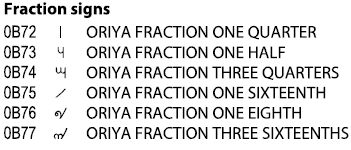 Figure 2: Fraction Marks in OriyaNo Symbols and Abbreviations:Abbreviations, weights and measures and other such iconic characters like Isshar"୰" (U+0B70) will not be included.No Rare and Obsolete Characters:There are characters which have been added to Unicode to accommodate rare forms especially like Oriya LETTER VOCALIC RR"ୠ" (U+0B60) and Oriya LETTER VOCALIC LL"ୡ" (U+0B61)as well as their Matra forms )and "ୣ" (U+0B63). All such characters will not be included. This is in compliance with the Conservatism principle as laid down in the Root Zone LGR procedure.RepertoireThis section explains about the section of [MSR] applicable to the Oriya script on which Oriya code point repertoire is based on.Section 5.1 details the code-point repertoire that the Neo-Brahmi Generation Panel [NBGP] proposes to be included in the Oriya LGR.5.1 Oriya section of Maximal Starting Repertoire [MSR] Version 2 Code Point Repertoire:For each of the code points, language references have been given in the last column titled "Reference". For the entire coverage of Oriya (Odia)code points, references of the same have been given. The examples have been chosen for referencing, they together cover all the code-points required for Oriya (Odia)Language that NBGP has considered.Table 4: Code Point RepertoireCodepoint Excluded Variables involvedTable 5: Code Point Excluded from RepertoireSince the matra0B57 (ୗ)ORIYA AU LENTH MARK is not in use at present by Oriya Community it is decided by the NBGP to exclude it.Variables involvedC        	→          ConsonantM   	→          MatraV    	→          VowelB	→          AnusvaraH    	→          Halant / ViramaN 	→          NuktaC1	→      {ଡ0B21, ଢ0B22, କ 0B15, ଖ 0B16, ଗ 0B17, ଚ 0B1A, ଜ 0B1C, ଫ 0B2B}X	 →     	VisargaD 	→     	CandrabinduVariantsIn-Script VariantsIn Oriya script, there are no characters/character sequences which can be created by using the Oriya characters permitted as per the [MSR] and looks identical. There is no In-Script Variants. Cross-Script VariantsA cross-script variant, also sometimes referred to as "Whole Label confusable", is the variant case where one label in one script can be composed in such a way that it can resemble another entire label in a different script. Every individual LGR under NBGP is supposed to provide a set of cross script variants it identifies with all other scripts under NBGP. NBGP has ensured that not only the individual characters but also most of the akshar variations are taken into consideration during the Cross-script variant analysis of Oriya with all the other scripts under NBGP. It was achieved by sharing a list of most (a word ‘most’ is used here as all the possible Consonant + Halant + Consonant+…. cases cannot be practically covered. Case of all the Oriya “Consonant + Halant + Consonant” was included in the analysis.) of the akshar combinations with all the other script teams. Oriya script has a set of possible cross-script variants only with the Malayalam script. Cases listed in Table 6 are of the variants that are proposed to be cross-script variants between Oriya and Malayalam. It is to be noted that none of the combinations listed inTable 6 are termed to be equivalents of each other semantically or otherwise. They are only grouped based on possible visual confusability.NBGP has ensured that Oriya and Malayalam LGR teams propose a same set of cross-script variants by meeting face-to-face on many occasions as well as through mail communications. The same set of cross-script variants (with Malayalam) is supposed to be found in the Malayalam LGR documents.Table 6: Variant set between Oriya script and Malayalam scriptThe cases listed in Appendix B are the confusable code points for reference, but they are not defined as variant code points for this proposal.Whole Label Evaluation Rules (WLE)This section provides the whole label evaluation rules for text written in Oriya script. The rules have been drafted in such a way that they can be easily translated into the LGR specification.Below are the symbols used in the WLE rules for each of the "Indic Syllabic Category" as mentioned in Table 7: Code point repertoireIn addition, we have created a few additional symbols related to matras and vowels for the explanation of the rules.C        	→          ConsonantM   	→          MatraV    	→          VowelB	→          AnusvaraH    	→          Halant / ViramaN 	→          NuktaC1	→      {ଡ0B21, ଢ0B22, କ 0B15, ଖ 0B16, ଗ 0B17, ଚ 0B1A, ଜ 0B1C, ଫ 0B2B}X	 →     	VisargaD 	→     	CandrabinduRule1: N( ଼)  must be preceded only by C1For example: ଡ(0B21)+଼(0B3C) =  ଡ଼ଢ(0B22)+଼ (0B3C) =  ଢ଼Rule2: B ( ଂ) must be preceded by V, C, N or Mi)	B must be preceded by V (examples: ଅଂଶ,) ii)	B must be preceded by C, (example: ସଂସାର, ବଂଶ)iii)	B must be preceded by N (example: ଡ଼ଂଗା)iv)	B must be preceded by M, (examples: ସିଂହ, ମାଂସ, ବିଂଶ, ସୁତରାଂ)Rule3: X (ଃ) must be preceded by C, V, N or Mi)	X must be preceded by C, (example: ପ୍ରାୟତଃ, କ୍ରମଶଃ)ii)	X must be preceded by N (example: ଡ଼ଃ)iii)	X must be preceded by M, (examples: ଦୁଃଖ, ଦୁଃଖିତ,)iv) 	X must be preceded by V, (examples:ଅଃ, ଆଃ, ଇଃ, ଉଃ)commonly used when writing sanskritor when there is religious requirementRule4: D (ଁ) must be preceded by V, C, N or Mi)	D must be preceded by V (examples: ପାଇଁ, ଯେଉଁ ,ନିଆଁ) ii)	D must be preceded by C (example: ମୁହଁ, ପହଁରା, ନୁହଁ)iii)	D must be preceded by N (example: ଡ଼ାଁଶ)iv)	D must be preceded by M (examples: ନାହିଁ, ନାଁ, ଗାଁରେ)Rule5: H (୍)  must be preceded by C or N  i)	H must be preceded by C, (example: ଠିକ୍, ଭୁଲ୍)ii)	H must be preceded by N (example: ଡ଼୍ୟୁଟି, ଡ଼୍ରାଗନ)Rule6: M must be preceded by C or Ni)	M must be preceded by C (example: ମୁହଁ, ପହଁରା, ନୁହଁ)ii)	M must be preceded by N (example:ଡ଼ାଇମିଟର)Contributors NBGP Co-chairs: Dr. Udaya Narayan Singh, Mr. Mahesh D Kulkarni and Dr. Ajay DataFollowing is the full list of NBGP members with their language expertise. Table 7: Contributors and NBG Panel  References[MSR] Integration Panel, "Maximal Starting Repertoire — MSR-3Overview and Rationale", 15 January 2018https://www.icann.org/sites/default/files/packages/lgr/msr/msr-3-wle-rules-15jan18-en.html[NBGP] Neo-Brahmi Generation PanelThe Unicode Standard 10.0 Character Code Chartshttp://www.unicode.org/charts/PDF/U0B00.pdf(Accessed on 12th Jan. 2018)[1]	The Unicode Standard 1.0.0
	Any code point originally encoded in Unicode 1.0.0[2] 	The Unicode Standard 1.0.1
	Any code point originally encoded in Unicode 1.0.1[4] 	The Unicode Standard 4.0
	Any code point originally encoded in Unicode 4.0[5] 	The Unicode Standard 5.1
	Any code point originally encoded in Unicode 5.1[101] Omniglot, "Oriya"https://www.omniglot.com/writing/oriya.htm[102] Odia (Oriya) alphabet - Wikipedia (https://en.wikipedia.org/wiki/Odia_alphabet)[103]Odia language - Wikipedia (https://en.wikipedia.org/wiki/Odia_language)[104] Oriya (Unicode block) - Wikipedia ( https://en.wikipedia.org/wiki/Oriya_(Unicode_block)[105] Odisha State Govt. Primary School Grade 1 e-book “HasaKhela”: by Odisha Primary Education Programme Authorityhttp://opepa.odisha.gov.in/website/Download/e-Text-Book/CLass%20I/Hasa%20Khela%20Part%20II/Haso%20Khelo-II-Page-112.pdf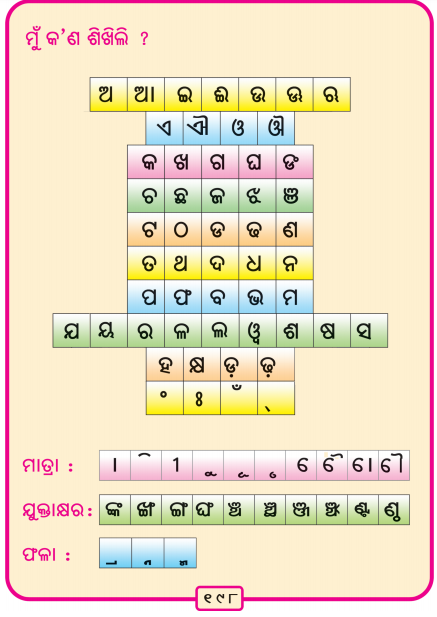 Figure 4: Odisha State Govt. Primary School Grade 1 e-book (Page 112)Appendix A: Cross-script Confusable Code PointsOriya script has a set of possible cross-script confusable code points with the Gujarati, Bengali, Telugu, and Kannada. The Table 8 and Table 9 them.Oriya and GujaratiThe following characters are visually confusable. The NBGP discussed and concluded that they are similar code pointsbut should not be considered as variant code points.Table 8: Confusable code points between Oriya script and Gujarati scriptOriya and Bengali The following characters are visually confusable.  The NBGP discussed and concluded that they are similar code points and should not be considered as variant code points.Table 9Confusable code points betweenOriya script and Bengali scriptThe following characters were discussed and the NBGP concluded that they are not variant code points nor confusable code points. Table 10: Otherresolutions between Oriya script and Bengali scriptOriyaand Telugu The following characters were discussed and the NBGP concluded that they are not variant code points nor confusable code pointsTable 11: Other resolutions between Oriya script andTelugu scriptOriya and KannadaThe following characters were discussed and the NBGP concluded that they are not variant code points nor confusable code pointsTable 12: Other resolutions between Oriya script andKannada scriptAppendix B: Oriya DialectsThere are different ways of speaking and meaning of words in local Oriya Language. However the script remains the same.Standard OdiaKataki Odia or The Odia of Mughalbandi region considered as Standard Odia due to literary traditions. It is spoken mainly in the eastern half of the state of Odisha, with little variation, in districts like Khurdha, Puri, Cuttack, Jajpur, Jagatsinghpur, Kendrapada, Dhenkanal, Angul and Nayagarh districtMajor forms, or dialects Midnapori Odia: Spoken in the undivided Midnapore District of West Bengal.Singhbhumi Odia: Spoken in East Singhbhum, West Singhbhum and Saraikela-Kharsawan district of JharkhandBaleswari Odia: Spoken in Baleswar, Bhadrak and Mayurbhanj district of Odisha.Ganjami Odia: Spoken in Ganjam and Gajapati districts of Odisha and Srikakulam district of Andhra Pradesh.Sambalpuri Odia: Spoken in Bargarh, Bolangir, Boudh, Debagarh, Jharsuguda, Kalahandi, Nuapada, Sambalpur and Subarnapur districts of Odisha and by some people in Raigarh, Mahasamund, Raipur districts of Chhattisgarh state.Desiya Odia:Spoken in 
Koraput, Rayagada, Nowrangpur and Malkangiri Districts of Odisha and in the hilly regions of Vishakhapatnam, Vizianagaram District of Andhra Pradesh.Bhatri: Spoken in South-western Odisha and eastern-south Chhattisgarh.Halbi: Spoken in undivided Bastar district of Chhattisgarh. Halbi is a mixture of Odia and Marathi with influence of Chatishgarhi tribal languages.Phulbani Odia: Spoken in Phulbani, Phulbani Town, Khajuripada block of Kandhamal, and in nearby areas bordering Boudh district .This language gained momentum during the amalgamation of Kandhamal(Phulbani), and Boudh, region into a single district Phulabani,Minor non literary and tribal forms or dialectsSundargadi Odia : Variation of Odia Spoken in Sundargarh district of Odisha and in adjoining pockets of Jharkhand and Chhattisgarh.Kalahandia Odia : Variation of Odia spoken in undivided Kalahandi District and neighboring districts of Chhattisgarh.Kurmi: Spoken in Northern Odisha and South west Bengal.Sounti: Spoken in Northern Odisha and South west Bengal.Bathudi: Spoken in Northern Odisha and South west Bengal.Kondhan: A tribal dialect spoken in Western Odisha..Laria: Spoken in bordering areas of Chatishgarh and Western Odisha.Aghria: Spoken mostly by the ingenious people of Aghria caste in Western Odisha.Bhulia: Tribal form spoken in Western Odisha.Sadri: A mixture of Odia and Hindi language with major regional tribal influence.Bodo Parja / Jharia: Tribal dialect of Odia spoken mostly in Koraput district of Southern Odisha .Matia: Tribal dialect of Odia spoken in Southern Odisha.Bhuyan: Tribal dialect of Odia spoken in Southern Odisha.Reli: Spoken in Southern Odisha and bordering areas of Andhra Pradesh.Kupia: Spoken by Valmiki caste people in the Indian state of Telangana and Andhra Pradesh, mostly in Hyderabad, Mahabubnagar, Srikakulam, Vizianagaram, East Godavari and Visakhapatnam districts.ConsonantsConsonantsConsonantsIPAOriya (Odia)English approximationbବbigbʱଭabhord̪[1]ଦthatd̪ʱ[1]ଧɖଡdiceɖʱଢguardhoused͡ʒଜjuniord͡ʒʱଝfridge handleɡଗgoɡʱଘpigheadedhହheadkକskatekʰଖKate, Stockholmlଲlight (clear L)l̪ଳsimilar to "ld" in old, but with the tongue touching the back of the front teethɺ̢ହ୍ଳmମmightnନnotɳଣAmerican morningŋଙsingpପspotpʰଫpotɾରScottish three, American ladderɽଡ଼ɽʱଢ଼sସsot̪[1]ତt̪ʰ[1]ଥthoughtʈଟstopʈʰଠtopt͡ʃଚlatcht͡ʃʰଛchoose, which handVowelsVowelsVowelsIPAOriya (Odia)English approximationaːାwomaneେabilityiି, ୀEnglishoୋshort (UK)ɔiଐpoise (UK)uୁ, ୂguruuୁ, ୂguru~ଁroughly like on (American English), nasalized [ɒ] or [ɑ]. rendez-vousSemivowelsSemivowelsSemivowelsIPAOriya (Odia)English approximationjୟyetwୱwineReduced vowelsReduced vowelsReduced vowelsIPAOriya (Odia)English approximationɔଅdoctorvoicelessvoiceless  aspiratevoicedvoiced  aspiratenasalVelarsକ (ka)ଖ (kha)ଗ (ga)ଘ (gha)ଙ (ṅa)Palatalsଚ (ca)ଛ (cha)ଜ (ja)ଝ (jha)ଞ (ña)Retroflexଟ (ṭa)ଠ (ṭha)ଡ (ḍa)ଢ (ḍha)ଣ (ṇa)Dentalsତ (ta)ଥ (tha)ଦ (da)ଧ (dha)ନ (na)Labialsପ (pa)ଫ (pha)ବ (ba)ଭ (bha)ମ (ma)Correlation between Vowel and its sign (matra)Correlation between Vowel and its sign (matra)Correlation between Vowel and its sign (matra)Correlation between Vowel and its sign (matra)Correlation between Vowel and its sign (matra)Correlation between Vowel and its sign (matra)GlyphUnicodeNameGlyphUnicodeNameଅU+0B05Oriya Letter AଆU+0B06Oriya Vowel  Letter AaାU+0B3EOriya Vowel Sign AaଇU+0B07Oriya Vowel  Letter Iି◌U+0B3FOriya Vowel Sign IଈU+0B08Oriya Vowel  Letter IiୀU+0B40Oriya Vowel Sign IiଉU+0B09Oriya Vowel  Letter Uୁ◌U+0B41Oriya Vowel Sign UଊU+0B0AOriya Vowel  Letter Uuୂ◌U+0B42Oriya Vowel Sign UuଋU+0B0BOriya Vowel  Letter Vocalic Rୃ◌U+0B43Oriya Vowel Sign Vocalic RଏU+0B0FOriya Vowel  Letter EେU+0B47Oriya Vowel Sign EଐU+0B10Oriya Vowel  Letter AiୈU+0B48Oriya Vowel Sign AiଓU+0B13Oriya Vowel  Letter OୋU+0B4BOriya Vowel Sign OଔU+0B14Oriya Vowel  Letter AuୌU+0B4COriya Vowel Sign AuU+0Bୢ◌U+0B62Oriya Vowel Sign Vocalic LU+ୣ◌U+0B63Oriya Vowel Sign Vocalic Ll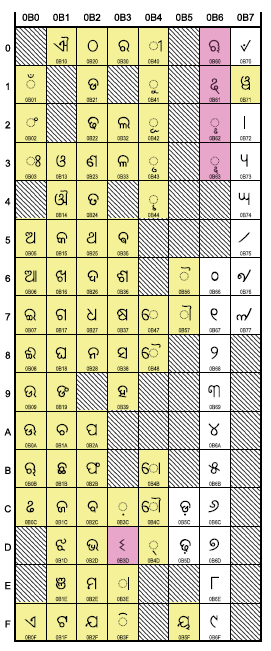 Figure 3: Oriya Code Page rom MSR 3Color convention:All characters that are included in the [MSR]- Yellow backgroundPVALID in IDNA2008 but excluded from the [MSR]- Pinkish backgroundNot PVALID in IDNA2008, or are ineligible for the root zone (digits, hyphen) - White backgroundSr.No.Unicode Code PointGlyphCharacter NameLanguage with EGIDSIndic Syllabic CategoryRef.10B01ଁ ORIYA SIGN CANDRABINDU2-OriyaCandrabindu[1], [101] , [102] , [103], [104], [105] 20B02ଂ ORIYA SIGN ANUSVARA2-OriyaAnusvara[1], [101] , [102] , [103], [104], [105] 30B03ଃ ORIYA SIGN VISARGA2-Oriya[1], [101] , [102] , [103], [104], [105] 40B05ଅORIYA LETTER A2-OriyaVowel[1], [101] , [102] , [103], [104], [105] 50B06ଆORIYA LETTER AA2-OriyaVowel[1], [101] , [102] , [103], [104], [105] 60B07ଇORIYA LETTER I2-OriyaVowel[1], [101] , [102] , [103], [104], [105] 70B08ଈORIYA LETTER II2-OriyaVowel[1], [101] , [102] , [103], [104], [105] 80B09ଉORIYA LETTER U2-OriyaVowel[1], [101] , [102] , [103], [104], [105] 90B0AଊORIYA LETTER UU2-OriyaVowel[1], [101] , [102] , [103], [104], [105] 100B0BଋORIYA LETTER VOCALIC R2-OriyaVowel[1], [101] , [102] , [103], [104], [105] 110B0FଏORIYA LETTER E2-OriyaVowel[1], [101] , [102] , [103], [104], [105] 120B10ଐORIYA LETTER AI2-OriyaVowel[1],[101] ,[102] , [103], [104], [105] 130B13ଓORIYA LETTER O2-OriyaVowel[1],[101] ,[102] , [103], [104], [105] 140B14ଔORIYA LETTER AU2-OriyaVowel[1],[101] ,[102] , [103], [104], [105] 150B15କORIYA LETTER KA2-OriyaConsonant[1],[101] ,[102] , [103], [104], [105] 160B16ଖORIYA LETTER KHA2-OriyaConsonant[1],[101] ,[102] , [103], [104], [105] 170B17ଗORIYA LETTER GA2-OriyaConsonant[1],[101] ,[102] , [103], [104], [105] 180B18ଘORIYA LETTER GHA2-OriyaConsonant[1],[101] ,[102] , [103], [104], [105] 190B19ଙORIYA LETTER NGA2-OriyaConsonant[1],[101] ,[102] , [103], [104], [105] 200B1AଚORIYA LETTER CA2-OriyaConsonant[1],[101] ,[102] , [103], [104], [105] 210B1BଛORIYA LETTER CHA2-OriyaConsonant[1],[101] ,[102] , [103], [104], [105] 220B1CଜORIYA LETTER JA2-OriyaConsonant[1],[101] ,[102] , [103], [104], [105] 230B1DଝORIYA LETTER JHA2-OriyaConsonant[1],[101] ,[102] , [103], [104], [105] 240B1EଞORIYA LETTER NYA2-OriyaConsonant[1],[101] ,[102] , [103], [104], [105] 250B1FଟORIYA LETTER TTA2-OriyaConsonant[1],[101] ,[102] , [103], [104], [105] 260B20ଠORIYA LETTER TTHA2-OriyaConsonant[1],[101] ,[102] , [103], [104], [105] 270B21ଡORIYA LETTER DDA2-OriyaConsonant[1],[101] ,[102] , [103], [104], [105] 280B22ଢORIYA LETTER DDHA2-OriyaConsonant[1],[101] ,[102] , [103], [104], [105] 290B23ଣORIYA LETTER NNA2-OriyaConsonant[1],[101] ,[102] , [103], [104], [105] 300B24ତORIYA LETTER TA2-OriyaConsonant[1],[101] ,[102] , [103], [104], [105] 310B25ଥORIYA LETTER THA2-OriyaConsonant[1],[101] ,[102] , [103], [104], [105] 320B26ଦORIYA LETTER DA2-OriyaConsonant[1],[101] ,[102] , [103], [104], [105] 330B27ଧORIYA LETTER DHA2-OriyaConsonant[1],[101] ,[102] , [103], [104], [105] 340B28ନORIYA LETTER NA2-OriyaConsonant[1],[101] ,[102] , [103], [104], [105] 350B2AପORIYA LETTER PA2-OriyaConsonant[1],[101] ,[102] , [103], [104], [105] 360B2BଫORIYA LETTER PHA2-OriyaConsonant[1],[101] ,[102] , [103], [104], [105] 370B2CବORIYA LETTER BA2-OriyaConsonant[1],[101] ,[102] , [103], [104], [105] 380B2DଭORIYA LETTER BHA2-OriyaConsonant[1],[101] ,[102] , [103], [104], [105] 390B2EମORIYA LETTER MA2-OriyaConsonant[1],[101] ,[102] , [103], [104], [105] 400B2FଯORIYA LETTER YA2-OriyaConsonant[1],[101] ,[102] , [103], [104], [105] 410B30ରORIYA LETTER RA2-OriyaConsonant[1],[101] ,[102] , [103], [104], [105] 420B32ଲORIYA LETTER LA2-OriyaConsonant[1],[101] ,[102] , [103], [104], [105] 430B33ଳORIYA LETTER LLA2-OriyaConsonant[1],[101] ,[102] , [103], [104], [105] 440B35ଵଵORIYA LETTER VA2-OriyaConsonant[4],[101] ,[102] , [103], [104], [105] 450B36ଶORIYA LETTER SHA2-OriyaConsonant[1],[101] ,[102] , [103], [104], [105] 460B37ଷORIYA LETTER SSA2-OriyaConsonant[1],[101] ,[102] , [103], [104], [105] 470B38ସORIYA LETTER SA2-OriyaConsonant[1],[101] ,[102] , [103], [104], [105] 480B39ହORIYA LETTER HA2-OriyaConsonant[1],[101] ,[102] , [103], [104], [105] 490B3C଼ ORIYA SIGN NUKTA2-OriyaNukta[1],[101] ,[102] , [103], [104], [105] 500B3Eା ORIYA VOWEL SIGN AA2-OriyaMatra[1],[101] ,[102] , [103], [104], [105] 510B3Fି ORIYA VOWEL SIGN I2-OriyaMatra[1],[101] ,[102] , [103], [104], [105] 520B40ୀ ORIYA VOWEL SIGN II2-OriyaMatra[1],[101] ,[102] , [103], [104], [105] 50B41ୁ ORIYA VOWEL SIGN U2-OriyaMatra[1],[101] ,[102] , [103], [104], [105] 540B42ୂ ORIYA VOWEL SIGN UU2-OriyaMatra[1],[101] ,[102] , [103], [104], [105] 550B43ୃ ORIYA VOWEL SIGN VOCALIC R2-OriyaMatra[1],[101] ,[102] , [103], [104], [105] 560B47େ ORIYA VOWEL SIGN E2-OriyaMatra[1],[101] ,[102] , [103], [104], [105] 570B48ୈ ORIYA VOWEL SIGN AI2-OriyaMatra[1],[101] ,[102] , [103], [104], [105] 580B4Bୋ ORIYA VOWEL SIGN O2-OriyaMatra[1],[101] ,[102] , [103], [104], [105] 590B4Cୌ ORIYA VOWEL SIGN AU2-OriyaMatra[1],[101] ,[102] , [103], [104], [105] 600B4D୍ ORIYA SIGN VIRAMA2-OriyaHalant / VIRAMA[1],[101] ,[102] , [103], [104], [105] 610B56ୖ ORIYA AI LENGTH MARK2-OriyaMatra[2],[101] ,[102] , [103], [104], [105] 620B5FୟORIYA LETTER YYA2-OriyaConsonant[1],[101] ,[102] , [103], [104], [105] 630B71ୱୱORIYA LETTER WA2-OriyaConsonant[4],[101] ,[102] , [103], [104], [105] Sr.No.Unicode Code PointGlyphCharacter NameLanguage with EGIDSIndic Syllabic CategoryRef.0B57ୗORIYA AU LENTH MARK2-OriyaMatra[1],[101], [102] [103] [104] [105]Variant SetOriyaOriyaMalayalamMalayalamVariant SetCPGlyphCPGlyph1.0B20ଠ0D20ഠNameLanguage ExpertiseUdaya Narayana SinghBengali, Maithili, Hindi, EnglishAjay DataHindiMahesh D. KulkarniMarathi, HindiAnupam AgrawalHindi, BengaliAkshat S. JoshiHindi, MarathiAbhijit DuttaBengali, HindiNeha GuptaHindiNishit JainHindiPrabhakar PandeyHindiRaiomond DoctorEnglish, Hindi, Marathi, GujaratiN. DeivaSundaramTamilShantaram S. WardeWalawalikarKonkaniBal Krishna BalNepaliGanesh MurmuSantaliBalaramPrasainNepaliRajib ChakrabortyBangla (Bengali)Gurpreet Singh LehalPanjabiSarojaBhateSanskritShambhu Kumar SinghMaithiliSwarnaPrabhaChainaryBodoGhanashyam NepalNepaliKalyanVasudeo KaleMarathiShashi PathaniaDogriSanthosh ThottingalMalayalam, Sourashtra, TamilUma Maheshwar GTeluguGirish Chandra MishraOdiaK. C. Tikayat rayOdiaKuldeep PatnaikOdiaDebajit SharmaAssameseDrDevasisaJethyOriyaBasanta Kumar PandaOriyaArvind BhandariGujaratiHarish ChowdharyHindiChitrita ChatterjeeMultiple languages represented by members of IAMAIU.B. PavanajaKannadaHempal ShresthaNepali, NewariSuraj AdhikariNepaliGangadhar PandayTeluguVinay MurarkaHindiMukesh SainiHindiJay PaudyalHindiPawanChitrakarNepaliNirajanParajuliNepaliUttam Shrestha RanaNepaliDev DassManandharNepali,NewariBhimDhoj ShresthaNepali, NewariRajiv KumarHindiShubham SaranHindiAnivar A. AravindMalayalamShanmugam RTamilPrasad PKMalayalamSinnathambiShanmugarajahTamilOriyaGujaratiଃ (0B03)ઃ (0A83)ପ (0B2A)ઘ (0A98)ଥ (0B25)થ (0AA5)BengaliOriyaওU+0993ଓU+0B13BengaliOriyaResolutionঘU+0998ସU+0B38DistinguishableOriyaTeluguResolutionଠ (0B20)ర (0C30)Distinguishableଠ (0B20)ఠ (0C20)DistinguishableOriyaKannadaResolutionଠ (0B20)ರ (0CB0)Distinguishableଠ (0B20)ಠ (0CA0)Distinguishable